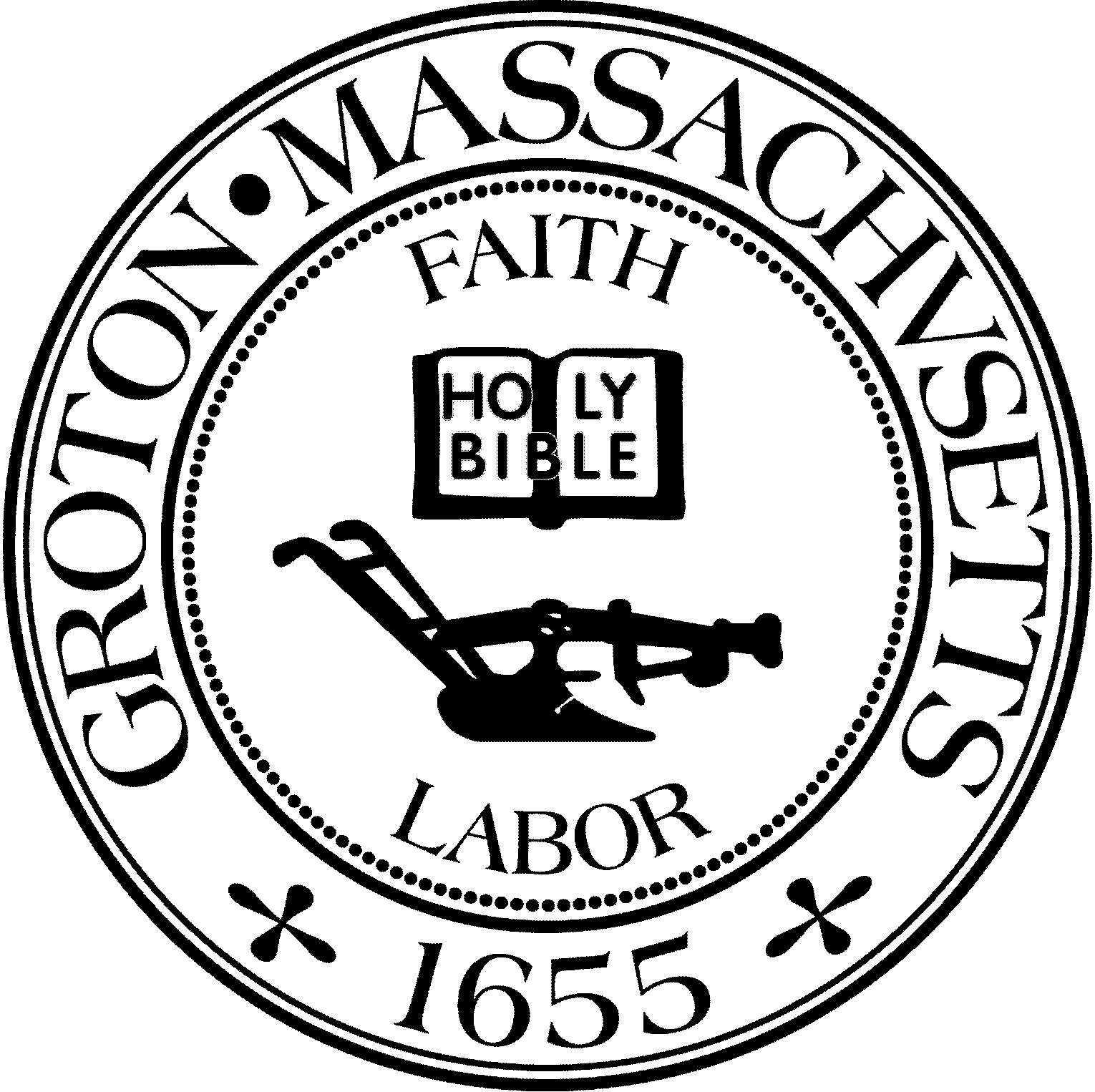 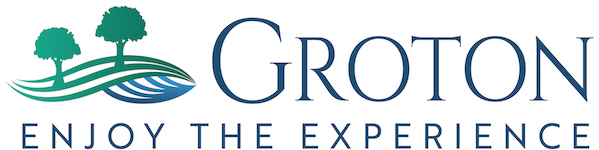 Destination Groton Committee MeetingWednesday, October 25, 2023Prescott Room, Groton Inn128 Main Street1:30 pm - 3:30 pmMinutes Present: Greg Sheldon, Brian Bolton, Joni Parker-Roach, Julie PlattGuests: Judy Anderson, Ashley Doucette, Holly Varney, Melissa Fetterhoff (20 minutes)Conduct walk through with Holly Varney of The Groton Inn-Conference details were discussed regarding placement of tables, programs, extra seats, microphone, projector, Presenter podium and chairs for speaker panel. Jen Moore 5K Turkey Trot social media assistance-JPlatt to follow up with Jen Moore to suggest local outlets for the 5K Turkey Trot advertising and see how/if Destination Groton can helpTourism Conference update: RSVPs to date	-Comp list remains stable, and Paid list is changing. JPlatt to contact JGordon for 	final report.Submit final number to Groton Inn	-RSVP Final Count with “Ins and Outs” is 82.Review To-Do-List 	-Folders, nametags printing final arrangements need to be made by 10/30/2023 Setup for Conference at 2pm on 10/31/23 at The Groton Inn.  Adjournment 3:15pm:  